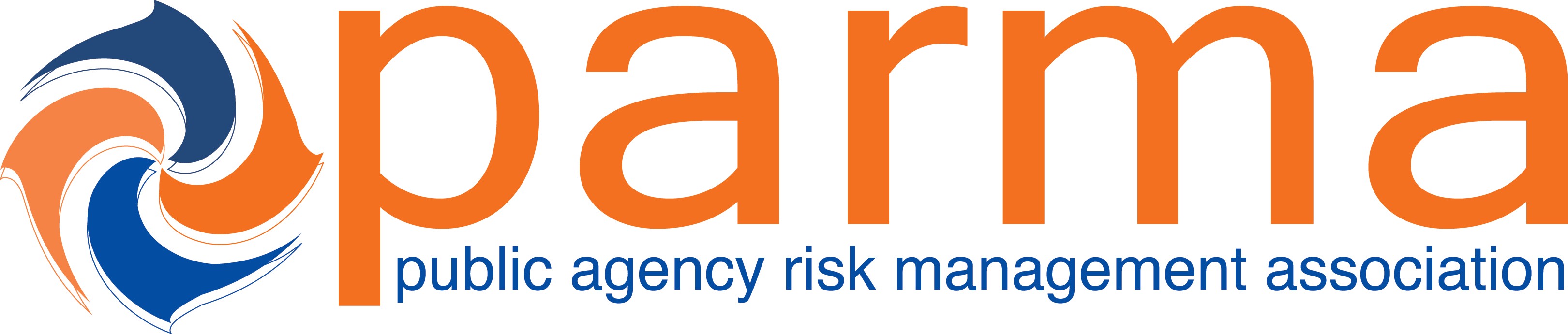 Session Title:  E3 - There's a New Sheriff in Town - The Interactive ProcessCE Credits Earned:  1.5Presented To:____________________________________________________________Date:_______________________  	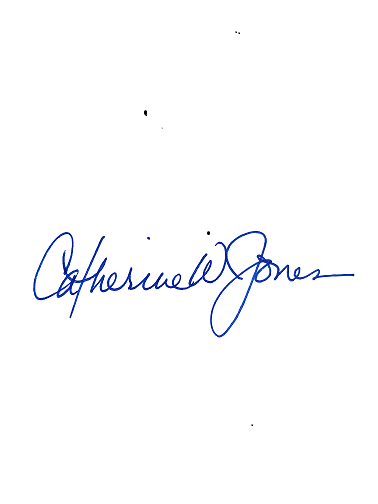 								_________________________________________Catherine Jones, PARMA PresidentThe recipient earned Continuing Education Credits in accordance with the guidelines established by the National Task Force on Continuing Education for completion of the program.